ZOOM SUR…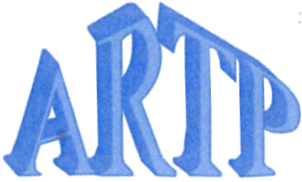 Nom                                        Prénom                                Date de naissanceQualification / Diplôme :Période d’activité à Technip :Services de rattachement :Principaux projets auxquels vous avez participé :Chantiers ou missions longue durée à l’étranger :Au cours de votre carrière vos 2 plus belles réussites :…et vos 2 plus grandes frustrationsUn grand moment de joie et d’enthousiasme…et un grand moment de solitudeVotre supérieur / Président qui vous a le plus impressionnéUne anecdote exceptionnelle qui vous a marquéComment qualifieriez-vous votre passage à Technip ?Avez-vous eu et gardé de bonnes relations avec vos collègues, nos clients, nos prestataires (fournisseurs, entreprises de construction..)Quel impact de votre vie professionnelle sur votre vie personnelleDes regrets ? Des remords ??Et si c’était à refaire, conseilleriez vous à un jeune de postuler chez Technip Energies ?Conclusion libre : SVP joindre photos, vidéos…en support à ce portrait